CHILDREN’S WEEK ASSOCIATION OF SA INC.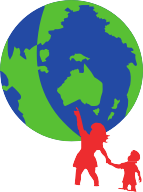 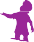 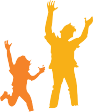 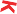 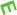 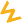 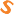 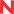 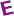 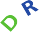 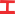 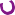 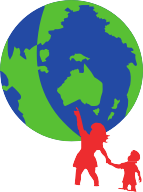 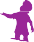 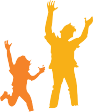 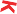 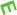 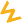 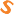 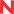 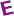 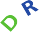 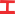 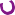 CHILDREN’S WEEK 2023FRIDAY 20th October- SUNDAY 29th October UNIVERSAL CHILDREN’S DAY – WEDNESDAY 26th OCTOBER  COMPLETED FORM TO BE EMAILED to mberlemon@hotmail.com by 12th AUGUST 2023CHILDREN’S WEEK PLANNED ACTIVITY - promote your work for children/young people. Information will be published in the 2023 SA CHILDREN’S WEEK PROGRAM OF EVENTS.Name of Organisation: ……………………………………………………………Contact person: ……………………………………………………… Address……………………………………………………….	Mobile: …………………………………………….Email: ……………………………………………………………..  					TITLE OF ACTIVITY:  …………………………………………………………………………..Approx number of participants:………………..WHAT: Brief outline of activity planned during Children’s Week - for publication. (Limit 50 words for each activity)    If running more than one event, please specify……………………………………………………………………………………………………..…………………………………………………………………………………………………………………………………………………………………………..…………………….......…………………………………………………………………………………………………………….…...................................WHEN Day/Date/s: …………………………………………………………………………..VENUE ……………………………………………………………………… Event contact (enquiries/printed in Program) PLEASE INDICATE (YES/ NO)Open to the public …………	In-house & local community ………         In-house only ………....Photo consent Yes/No………………………………….Website Yes/No Signed……………………….Facebook ……….	Signed…………………………….GRANT APPLICATION - The Children’s Week Association of SA offers small grants, from its limited budget, to assist with organising activities for Children’s Week 2023. Should you receive an Event Grant we require a brief Event Report and a photo (if possible) of your event by November 20th. This can be emailed to mberlemon@hotmail.comI am applying for a Children’s Week Grant to help run my/our activity/s	YES /NOIf successful, funds to be transferred to the organization’s bank account as follows:EFT Payment: Name of account: ……………………………………………. BSB: ……………… A/C: ..............................................Name of Contact Person (if different to above): ………………………………………….….Mobile: ........................................Please note:	* Successful applicants will be notified by 15 September 2022EMAIL: (PREFERRED)	mberlemon@hotmail.comMOBILE:	0438 836837POST:	Children’s Week Association of SA, PO Box 2103 Magill North 5072FORMS:	Available from: www.sachildrensweek.org.auACKNOWLEDGEMENT:	Receipt of all Program Entries and Grant Applications will be acknowledged by return emailFURTHER INFORMATION:       mberlemon@hotmail.com OR www.sachildrensweek.org.au